2015/2016	ULAŞ MİLLİ EĞİTİM MÜDÜRLÜĞÜ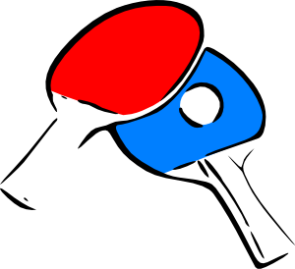         MASA TENİSİ OYUN KURALLARI       VE           HAKEM TALİMATI          2015/2016                      Yer: Ulaş Kapalı Spor Salonu                                             14 Nisan 2016 Perşembe Saat: 10:00ULAŞ İLÇE MİLLİ EĞİTİM MÜDÜRLÜĞÜ MASA TENİSİ YÖNERGESİ2.1	SERVİS2.1.1	Servis, servisçinin hareketsiz ve açık duran serbest elinin ayasında serbest ve hareketsiz duran topla başlayacaktır.2.1.2	Servisçi daha sonra topu, falso verdirmeden dikeye yakın doğrultuda yukarı doğru atacaktır. Top, serbest elin ayasını terk ettikten sonra en az  yükselecek ve vuruluncaya kadar hiçbir şeye dokunmaksızın düşmeye başlayacaktır.2.1.3	Servisçi; düşmekte olan topa o şekilde vuracak ki top ilk olarak kendi sahasına ve sonra doğruca karşılayıcının sahasına değecektir. Çift yarışmalarında ise top sırasıyla servisçinin ve karşılayıcının sağ yarı sahalarına değecektir.2.1.4	Servisin başlangıcından vurulduğu ana kadar top, oyun yüzeyinden daha yukarıda ve servisçinin uç çizgisinin gerisinde olacak ve servisçi veya çift maçında kendisinin veya eşinin giydikleri veya taşıdıkları herhangi bir şeyle karşılayıcıdan gizlenmeyecektir. 2.1.5	Top yukarı doğru atılır atılmaz, servisçinin serbest kol ve eli top ve ağ arasındaki mekandan çekilecektir.	NOT: Top ile ağ arasındaki mekan, top, ağ ve yukarı doğru uzantısı arasındaki yer olarak tanımlanmaktadır.2.1.6	Hakem veya yardımcı hakemin tatmin olabileceği şekilde, oyun kurallarının gereklerine uygun olarak servis atılması oyuncunun sorumluluğundadır. Hakem veya yardımcı hakem servisin doğru bir şekilde atılmadığına karar verebilir.2.1.6.1	Eğer hakem veya yardımcı hakem servis atışının kurallara uygunluğundan emin olmazsa, bir maçta ilk olayda oyunu durdurup servisçiyi uyarabilir. Ancak, aynı oyuncunun veya çift maçında eşinin uyarıdan sonraki açıkça kurala uygun olmayan servis atışı kuraldışı servis kabul edilecektir.2.1.7		İstisnai olarak; hakem, doğru bir servis için gereklerin, bir bedensel engel nedeniyle yerine getirilemediği konusunda ikna olmuşsa o gereği aramayabilir.2.2	KARŞILAMA2.2.1	Servis atışından veya bir karşılamadan sonra topa, doğrudan veya ağ takımına değdikten sonra rakibin sahasına değecek şekilde vurulacaktır.2.3	OYUN DÜZENİ2.3.1	Tek maçlarında, önce servisçi servis atacak, sonra karşılayıcı karşılama yapacak, daha sonra servisçi ve karşılayıcı sırayla karşılama yapacaklardır.2.3.2   Çift maçlarında, 2.3.3 de belirtilenin dışında, servisçinin attığı servisten sonra       karşılayan karşılama yapacak, sonra servisçinin eşi, daha sonra da karşılayanın eşi karşılama yapacaklardır. Bundan sonra her oyuncu bu sıra ile karşılama yapacaktır. Çiftlerin en az birinin tekerlekli sandalyede oynayan fiziksel engelli oyuncu olduğu çiftler maçında; önce servisçi servis atacak, sonra karşılayan karşılama yapacak, bundan sonra çiftlerden herhangi biri, sıraya bakılmaksızın karşılama yapabilecektir. Ancak, ne oyuncunun tekerlekli sandalyesinin herhangi bir parçası ne de ayakta oynayan oyuncunun ayağı, masa orta çizgisinin hayali uzantısının diğer tarafına geçmeyecektir. Eğer geçerse, hakem rakip çifte bir sayı verecektir. 2.4	LET2.4.1	     Aşağıdaki hallerde ralli let olarak değerlendirilecektir:2.4.1.1	Eğer servis atışında top ağ takımına dokunursa ve başkaca bir kusur yoksa veya top karşılayıcı veya eşi tarafından engellenmişse,2.4.1.2	Eğer servis, karşılayan oyuncu veya çift hazır değilken atılmışsa, karşılayan veya eşinin topa vurmak için girişimde bulunmamaları kaydıyla,2.4.1.3	Servis veya karşılamada başarısızlık veya kurallara uyamama, oyuncunun kontrolü dışında bir etkenden kaynaklanmışsa,          Eğer oyun, hakem veya yardımcı hakem tarafından durdurulursa,         Eğer karşılayıcı tekerlekli sandalyede oynayan fiziksel engelli bir oyuncu ise ve servisinde top, servisin başkaca bir kusuru olmamak koşuluyla,    Karşılayanın yarı alanına değdikten sonra ağ yönünde geri dönerse,                              Karşılayanın yarı alanında durursa,Tek maçında top karşılayıcının yarı alanına değdikten sonra, masa kenar çizgilerinin herhangi birinden masayı terk ederse,2.4.2	     Oyun aşağıdaki hallerde durdurulabilir:2.4.2.1	Servis atma, karşılama sırasının veya saha değişimi hatasının düzeltilmesi amacıyla,2.4.2.2	Çabuklaştırılmış sistem uygulamasına geçiş amacıyla,        Bir oyuncuyu veya öğütçüyü uyarmak veya cezalandırmak amacıyla,        2.4.2.4         Oyun koşulları, ralli sonucunu etkileyecek şekilde bozulmuşsa,                              2.5	SAYI         Ralli let olmadıkça, oyuncu aşağıdaki hallerde sayı kazanacaktır.        Rakibi doğru bir servis atışı yapamazsa,2.5.1.2         Rakibi doğru bir karşılama yapamazsa,2.5.1.3	Top, oyuncunun servis atışından veya karşılamasından sonra, rakibi tarafından vurulmadan önce, ağ takımı dışında herhangi bir şeye değerse,2.5.1.4	Top, rakibinin vuruşundan sonra, kendi sahasına değmeden kenar çizgisi veya uç çizgisini geçerse,2.5.1.5	Top, rakip tarafından vurulduktan sonra, ağ gözenekleri içinden veya ağ ile ağ destekleri arasından veya ağ ile oyun yüzeyi arasından geçerse,2.5.1.6	Rakibi topu engellerse,2.5.1.7	Rakibi topa art arda kasten iki kez vurursa,2.5.1.8	Rakibi, topa raket tablasının belirtilen özelliklere uymayan bir yanı ile vurursa,2.5.1.9	Rakibi veya rakibinin giydiği veya taşıdığı her hangi bir şey oyun yüzeyini hareket ettirirse,2.5.1.10	Rakibi veya rakibinin giydiği veya taşıdığı her hangi bir şey ağ takımına değerse,2.5.1.11	Rakibinin serbest eli oyun yüzeyine değerse,2.5.1.12	Rakip çift, topa ilk servisçi ve ilk karşılayanla belirlenen uygun sıra dışında vurursa,Çabuklaştırılmış sistemde, 2.15.4. maddesinde belirtilen halde,2.5.1.14        Eğer her iki oyuncu veya çift fiziksel engel nedeniyle tekerlekli sandalyede      , oynuyorsa2.5.1.14.1	Topa vurulduğunda, rakibinin kalçası oturduğu yer veya minder(ler) ile yeterli teması sağlayamamışsa,2.5.1.14.2 	Rakibi, topa vurmadan önce herhangi bir eli ile masaya dokunursa,2.5.1.14.3	Rakibinin tekerlekli sandalyesinin ayaklığı veya oyuncunun ayağı oyun sırasında zemine dokunursa,2.3.3. maddesinde belirtilen oyun düzeni ile ilgili hallerde,SET2.6.1	Bir set, her iki oyuncu veya çift 10 sayıya ulaşmamış olmak koşulu ile ilk önce 11 sayıya ulaşan oyuncu veya çift tarafından kazanılır. Her iki oyuncu veya çiftin 10'ar sayıya ulaşmaları halinde, seti ilk önce iki sayılık bir üstünlüğe ulaşan oyuncu veya çift kazanır.2.7	MAÇ2.7.1	Bir maç, herhangi bir tek sayıdaki setin çoğunluğunun kazanılmasıyla sona erer.2.8	SERVİS, KARŞILAMA SIRASI VE SAHA SEÇİMİ2.8.1	İlk servis, ilk karşılama ve saha seçimi hakkı kur’a ile belirlenir. Kurayı kazanan taraf ilk servisi atmayı, ilk karşılamayı yapmayı veya istediği sahada başlamayı seçebilir.   Kurayı kazanan oyuncu veya çift, ilk servis veya ilk karşılama ya da istediği sahada başlama hakkını seçtikten sonra, diğer oyuncu veya çift diğer seçeneği kullanma hakkına sahip olacaktır.2.8.3	Her 2 sayıdan sonra, karşılayıcı oyuncu veya çift, servisçi oyuncu veya çift olacak ve set sonuna kadar bu şekilde sürecektir. Ancak her iki oyuncu veya çift 10'ar sayıya ulaşmışlarsa veya çabuklaştırılmış sisteme geçilmişse, servis, atma ve karşılama sırası aynı şekilde devam etmekle birlikte, her oyuncu sırası geldiğinde sadece bir sayı için servis atacaktır.2.8.4	Çift maçının her setinde, ilk servis atma hakkına sahip çift, kendi aralarında kimin ilk servisi atacağını belirleyecek, ilk sette karşılayıcı çift kendi aralarında kimin ilk karşılayıcı olacağını kararlaştıracaktır. Takip eden setlerde, ilk servisçi belirlendikten sonra, bir önceki sette bu oyuncuya servis atan oyuncu ilk karşılayan olacaktır.Çiftlerde, her servis değişiminde, önceki karşılayıcı, servisçi; önceki servisçinin eşi ise karşılayıcı olacaktır.Bir sette ilk servisçi olan oyuncu veya çift, bir sonraki sette ilk karşılayan olacaktır. Çift maçının mümkün olan son setinde çiftlerden biri 5 sayıya ulaştığında; takip eden servisi karşılama durumunda olan çift, kendi aralarında servis karşılama sırasını değiştirecektir.Her sette, oyuncu veya çiftler saha değiştirecektir. Ayrıca, maçın mümkün olan son setinde, taraflardan biri 5 sayıya ulaştığında taraflar yine saha değiştirecektir.